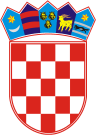 REPUBLIKA HRVATSKAGRAD ZAGREBGRADSKI URED
ZA SPORT I MLADESavjet mladih Grada ZagrebaKLASA: 620-01/19-01/44URBROJ: 251-28-03-19-62Zagreb, 31. svibnja 2020.PREDMET: 	Javni poziv za podnošenje prijedloga za dodjelu priznanja „Mladi Gradonačelnik Grada Zagreba 2020.“Rok: 29. lipnja 2020.Na temelju odluke s 36. sjednice, Savjet mladih Grada Zagreba (u daljnjem tekstu: Savjet mladih) dana 31. svibnja 2020. objavljujeJAVNI POZIVza podnošenje prijedloga za dodjelu priznanja„Mladi Gradonačelnik Grada Zagreba 2020.“I.Predmet javnog poziva dodjela je priznanja „Mladi Gradonačelnik Grada Zagreba 2020.“ (u daljnjem tekstu: Priznanje).Priznanje se dodjeljuje jednoj mladoj osobi između 15 i 30 godina starosti za dosadašnja postignuća u radu s mladima te idejno rješenje novih projekata za mlade u Gradu Zagrebu.II.Predlagatelj kandidatkinja i kandidata može biti službeno tijelo mladih koje djeluje na području Grada Zagreba poput:Udruga koja je sukladno statutu ciljno i prema djelatnostima opredijeljena za rad s mladima i za mladeStudentski zbor ili vijeće učenikaPomladak političke stranke, sindikalne ili strukovne organizacije u RHNeformalna skupina mladih od najmanje 15 mladihIII.Kandidature za dodjelu priznanja moraju biti skenirane iz pisanog oblika i obrazložene, uz navođenje osobnih i drugih podataka o kandidiranoj mladoj osobi koji su važni za odlučivanje o izboru (aktivnosti kod predlagatelja i sl.) te osnovnih podataka o predlagatelju. Jedan predlagatelj može predložiti najviše jednu mladu osobu za dodjelu priznanja.Obrazac kandidature je sastavni dio ovog javnog poziva te se može pronaći u prilogu uz tekst istoga.Kandidatura se podnosi na  propisanom kandidacijskom obrascu objavljenom na web-stranici Grada Zagreba: www.zagreb.hr te se dostavlja elektronski putem maila na: savjetmladih@zagreb.hr, sport-mladi@zagreb.hr te petarjurisin@gmail.com.Uz kandidaturu neformalne skupine mladih mora se priložiti popis najmanje 15 mladih, koji ističu kandidaturu, sa sljedećim podacima: ime i prezime, datum i godina rođenja, potpis i OIB.IV.Uz ispunjeni kandidacijski obrazac za dodjelu priznanja potrebno je priložiti i sljedeće:Skenirana prijavnica s naslovom „Prijavnica za kandidaturu“, koja u slobodnoj formi treba imati do 500 riječi, a treba sadržavati elemente kratkog životopisa, obrazloženja za prijavu i motivacijskog pisma kandidirane mlade osobe, kojom će se ispitati:Aktivno sudjelovanje u društvenim događajima namjerenih mladima i njihovo poticanje kroz svoj radRad i poticanje stvaranja općekorisnih sadržaja za mlade u lokalnoj zajedniciPromicanje aktivnosti u području obrazovanja, kulture i sporta kod mladihProaktivan pristup u borbi za promicanje ljudskih i građanskih pravaAsertivno društveno djelovanje u jačanju tolerancije i ravnopravnostiSva druga iskustva u radu s mladima za koja kandidat/kinja procijeni da su važni za dodjelu ovakvog priznanjaSkenirani motivacijski esej na temu „Da sam ja Gradonačelnik…“ ili „Da sam ja Gradonačelnica…“, koje u slobodnoj formi treba imati do 500 riječi, a kojim kandidirana mlada osoba mora istaknuti i obrazložiti barem dva projekta za mlade koje bi provela da je izabrana za Gradonačelnika/cu Grada Zagreba.V.O dodjeli priznanja odlučuje Savjet mladih te će rezultat ovog javnog poziva biti objavljen na web-stranici Grada Zagreba: www.zagreb.hr.Priznanje će dodijeliti Gradonačelnik Grada Zagreba i predsjednik Savjeta mladih na svečanoj zajedničkoj sjednici Savjeta mladih i Gradonačelnika Grada Zagreba, povodom međunarodnog dana mladih, 12. kolovoza 2020.VI.Nepravovremeni prijedlozi za dodjelu priznanja neće se razmatrati.Prijedlozi za dodjelu priznanja, zajedno s dokumentacijom i podacima iz točaka III. i IV. ovog poziva, podnose se najkasnije do 29. lipnja 2020. s naznakom „Prijedlog za dodjelu priznanja Mladi Gradonačelnik 2020.“PREDSJEDNIK SAVJETA MLADIH GRADA ZAGREBAPetar Jurišin, v.r.